Success Plan at a Glance 19-20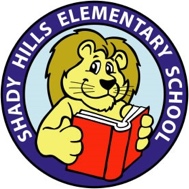 Collaborative Culture: School teams develop and sustain a culture of collective responsibility evident through the SuP, mission, vision, core values, goals, and intentional PD. Goal 1/Collaborative CultureIncrease pro-social interactions and behaviors while increasing school-wide and classroom community.  Strategies for Goal 1:-Calming Corners, Mind-Up Curriculum, Class Meetings, Restorative Justice-Tighten up/work toward standardization of parent communication through expanding use of Classroom Dojo.  -SSAP teacher will work with students to implement tier 2 and tier 3 behavior supports and teach social emotional learning standards. -Introducing Trauma Informed Care to FamiliesPD for Goal 1:  -On-going Harmony Project PD -Parent communication policy and procedures  -Use of Classroom Dojo (not required, but strongly suggested)-Early release focus on SELMonitoring Plan for Goal 1:Teacher calls to office and minor incident forms will be tracked as a way to monitor how we are doing with pro-social behaviors.  Quarter 1 will be used as a baseline.  Each quarter thereafter will have a goal set using the previous quarter as a baseline with the goal being to decrease by ten percent from the previous quarter.     Excellence in Student Achievement and Employee SuccessCollaborative Culture: School teams develop and sustain a culture of collective responsibility evident through the SuP, mission, vision, core values, goals, and intentional PD. Goal 1/Collaborative CultureIncrease pro-social interactions and behaviors while increasing school-wide and classroom community.  Strategies for Goal 1:-Calming Corners, Mind-Up Curriculum, Class Meetings, Restorative Justice-Tighten up/work toward standardization of parent communication through expanding use of Classroom Dojo.  -SSAP teacher will work with students to implement tier 2 and tier 3 behavior supports and teach social emotional learning standards. -Introducing Trauma Informed Care to FamiliesPD for Goal 1:  -On-going Harmony Project PD -Parent communication policy and procedures  -Use of Classroom Dojo (not required, but strongly suggested)-Early release focus on SELMonitoring Plan for Goal 1:Teacher calls to office and minor incident forms will be tracked as a way to monitor how we are doing with pro-social behaviors.  Quarter 1 will be used as a baseline.  Each quarter thereafter will have a goal set using the previous quarter as a baseline with the goal being to decrease by ten percent from the previous quarter.     Excellence in Student Achievement and Employee Success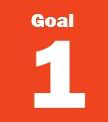 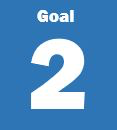 Data Driven Decisions: School uses a system to analyze data to monitor growth, and teams engage in problem solving processes to monitor effectiveness of core instruction and intervention supports.Goal 2/Data Driven DecisionsIncrease effectiveness of interventions and supports for all students, including subgroups.    Strategies for Goal 2:-Review subgroup student lists and ensure these students are included in tiered intervention groups as their data suggests appropriate.  -Review lowest quartile data, IRLA, and Quarterly Assessments and cross reference this with our tiered intervention groups making changes as needed.  -Ensure tier two documentation is standardized, that time is consistent across classrooms, and that emphasis is placed on essential standards.  -Update Tier Two Review Questions-Include Tier Two problem solving as a more regularly scheduled agenda item (at PLC and/or Module Planning)PD for Goal 2:-Promise standards in Math and ELA per grade level-PD around intervention for phonemic awareness and PhonicsMonitoring Plan for Goal 2:Quarterly Tier Review (revised with new emphasis on tier 2 section and a way to quantify the review for quarterly comparisons)Excellence in Student Achievement Data Driven Decisions: School uses a system to analyze data to monitor growth, and teams engage in problem solving processes to monitor effectiveness of core instruction and intervention supports.Goal 2/Data Driven DecisionsIncrease effectiveness of interventions and supports for all students, including subgroups.    Strategies for Goal 2:-Review subgroup student lists and ensure these students are included in tiered intervention groups as their data suggests appropriate.  -Review lowest quartile data, IRLA, and Quarterly Assessments and cross reference this with our tiered intervention groups making changes as needed.  -Ensure tier two documentation is standardized, that time is consistent across classrooms, and that emphasis is placed on essential standards.  -Update Tier Two Review Questions-Include Tier Two problem solving as a more regularly scheduled agenda item (at PLC and/or Module Planning)PD for Goal 2:-Promise standards in Math and ELA per grade level-PD around intervention for phonemic awareness and PhonicsMonitoring Plan for Goal 2:Quarterly Tier Review (revised with new emphasis on tier 2 section and a way to quantify the review for quarterly comparisons)Excellence in Student Achievement High Impact Instruction: Teachers intentionally plan and deliver lessons that are aligned to the rigor of the standards and reflect the instructional shifts and integrate best practices. Goal 3/High Impact InstructionIncrease academic achievement of all students through improved core instruction.Strategies for Goal 3:-Quarterly Assessment reflection and action plan for each teacher in quarters 1-3.  (This replaces grade level protocol.)-Module planning and coaching around core actions 2 and 3-Use CFAs to guide planning and instructionPD for Goal 3:-Intentional questioning and quality tasks-Student opportunities to engage in the work of the lessons-Understanding the rigor of the standardsMonitoring Plan for Goal 3:-Rigor Walks around core actions 2 and 3 using IPG tool quarters 1-3.-Quarterly Assessments (The goal is for each teacher to be above district average in each subject area tested.  This is a change from grade level accountability to teacher level accountability). Excellence in Student Achievement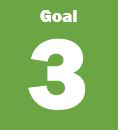 